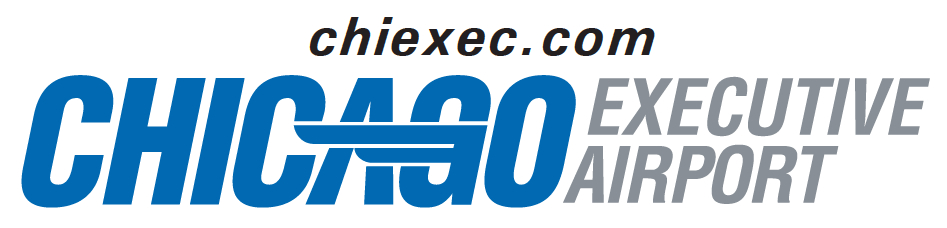 For Immediate ReleaseContact: Rob Mark, airport communications847-644-1575rmark@chiexec.comChicago Executive Airport Releases Statement Related to the 310-Departure Test________________November 22, 2017 – Wheeling, IL – After several years of study and further evaluation, the Chicago Executive Airport Board voted last week not to move ahead with a test of the 310-nighttime departure that we’ve been studying for its potential to reduce jet noise. In addition to the cost of the test, approximately $75,000-$80,000, bringing the departure procedure to fruition could cost an additional $200,000-$225,000, all of which could be borne by the airport. Although the 310-departure test holds the potential to relieve nighttime noise in some areas of Wheeling, it could also create noise in other areas that have previously not experienced problems. We understand the very real problems late night/early morning traffic creates and we will continue to look for solutions to those issues.To demonstrate our firm commitment to reducing noise jet noise as much as possible, the Board today announced that for the first time in the airport’s history, $350,000 of local money is being set aside in our TIPS program to help fund future noise solutions. Should we earn FAA approval of our requests for noise mitigation funding, our $350,00 could translate into $3.5 million in initial annual relief for affected homes._______________Chicago Executive Airport is a business aviation airport jointly owned by the City of Prospect Heights and the Village of Wheeling IL. KPWK, located just 10 miles north of Chicago’s O’Hare International Airport, sees approximately 77,000 annual operations. More information’s available at chiexec.com